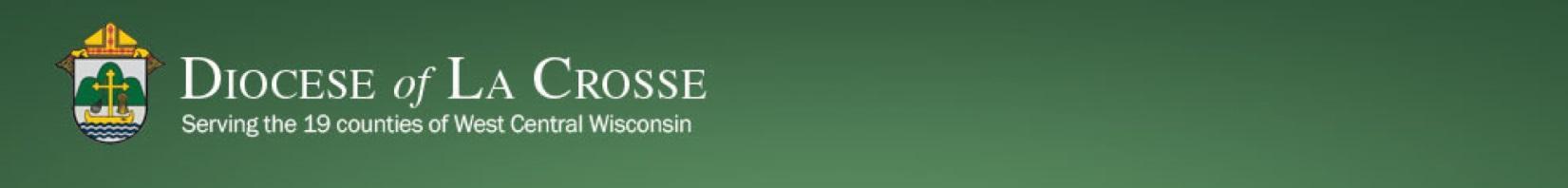 Chancery Bulletin - Vol. 8, No. 4.3 | April 25, 2023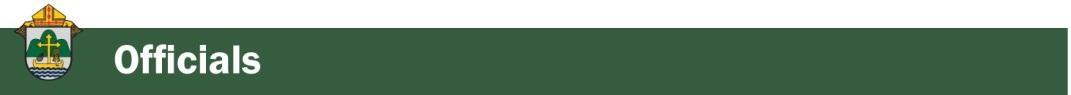 The Most Reverend William Patrick Callahan, D.D., Bishop of La Crosse, makes the following announcement:Deacon Jason C. Hutzler, serving as Deacon at St. James the Less Parish in La Crosse, has requested a temporary leave of absence for reasons of personal health and well-being, and it has been accepted, effective April 17, 2023.<<Top >>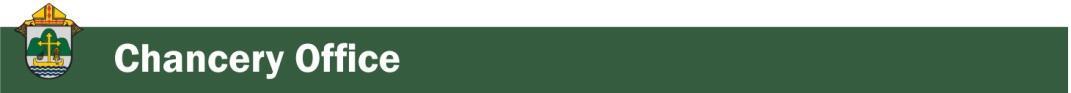 Chancellor Very Rev. William Dhein – 608.791.2655 | wdhein@diolc.orgNo items this week.<<Top >>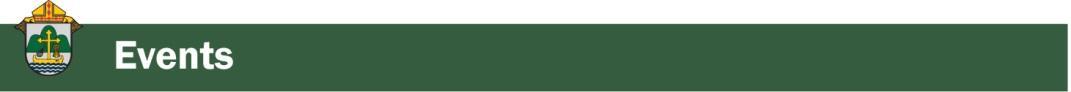 As of April 25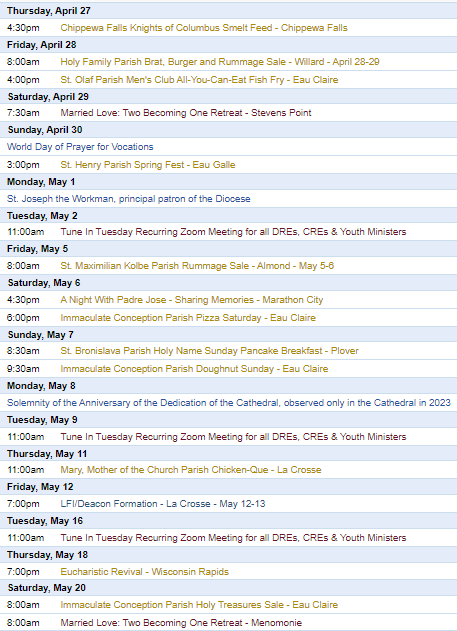 To get your parish events listed on the diocesan calendar, diolc.org/calendar, and in Catholic Life magazine, please send an email to datebook@diolc.org. Make sure you include the following details: date, beginning/ending times, event location, description, menu and cost, etc. If you have any questions, please call Pam Willer at 608.788.1524 for more information.<<Top >>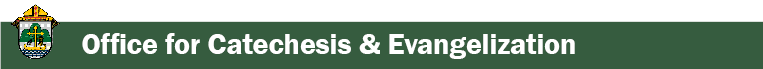 Director: Ann Lankford – 608.791.2658 | alankford@diolc.orgReminder: For your parish bulletin – May 7
Parents: Protect Your Children
The culture is bombarding your children and young people with lies about their identity. The stark reality is that the “gender revolution” is being streamed into your children’s daily lives, offering a seductive vision that is deeply disturbing and untrue. The work of Person and Identity Project is an excellent service to parents navigating urgent issues around ‘gender identity’ and ‘gender transition.’ The information on their website is objective and up to date. Visit personandidentity.com or use your smartphone’s camera to scan the QR code to the left.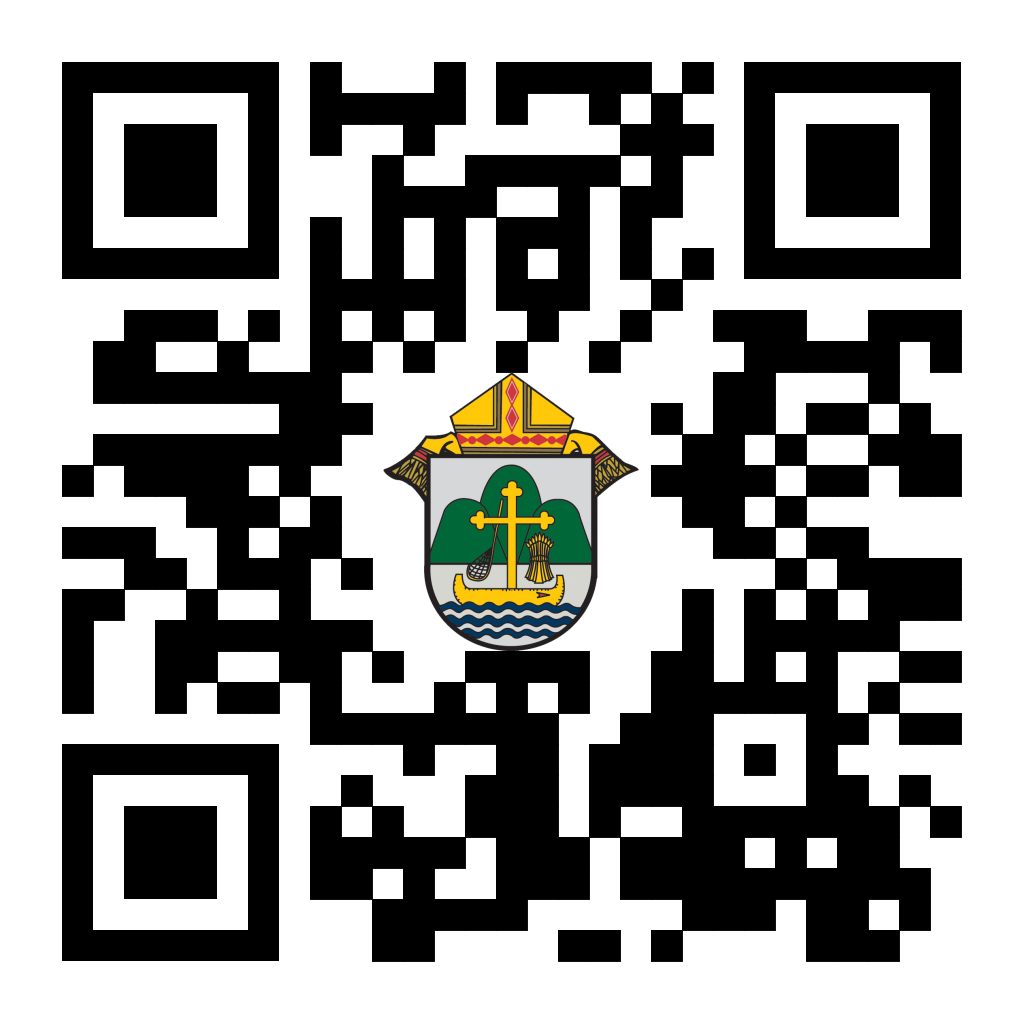 Eucharistic Revival Events / Communication Updates

For your parish bulletin – May 14: Sixth Week of Easter
A Minute with Jesus
30) Eucharist means thanksgiving. 
When we receive Jesus, we want to receive Him sincerely and thank Him for the total gift of Himself to us. When receiving Holy Communion, we receive the gift of Jesus Christ and then we give heartfelt thanks to God for this tremendous blessing. This thanksgiving is the only proper response, for through this gift of Himself in the celebration of the Eucharist under the appearances of bread and wine, Christ gives us the gift of eternal life with Himself in Heaven.Let’s pray this right now and every day this week: Jesus, help me to have a grateful heart, most especially to our Heavenly Father, to You, and to the Holy Spirit.
This week read how St. Peter speaks words of thanksgiving for all that God our Father has done for us through Jesus Christ in 1 Peter 1:3-9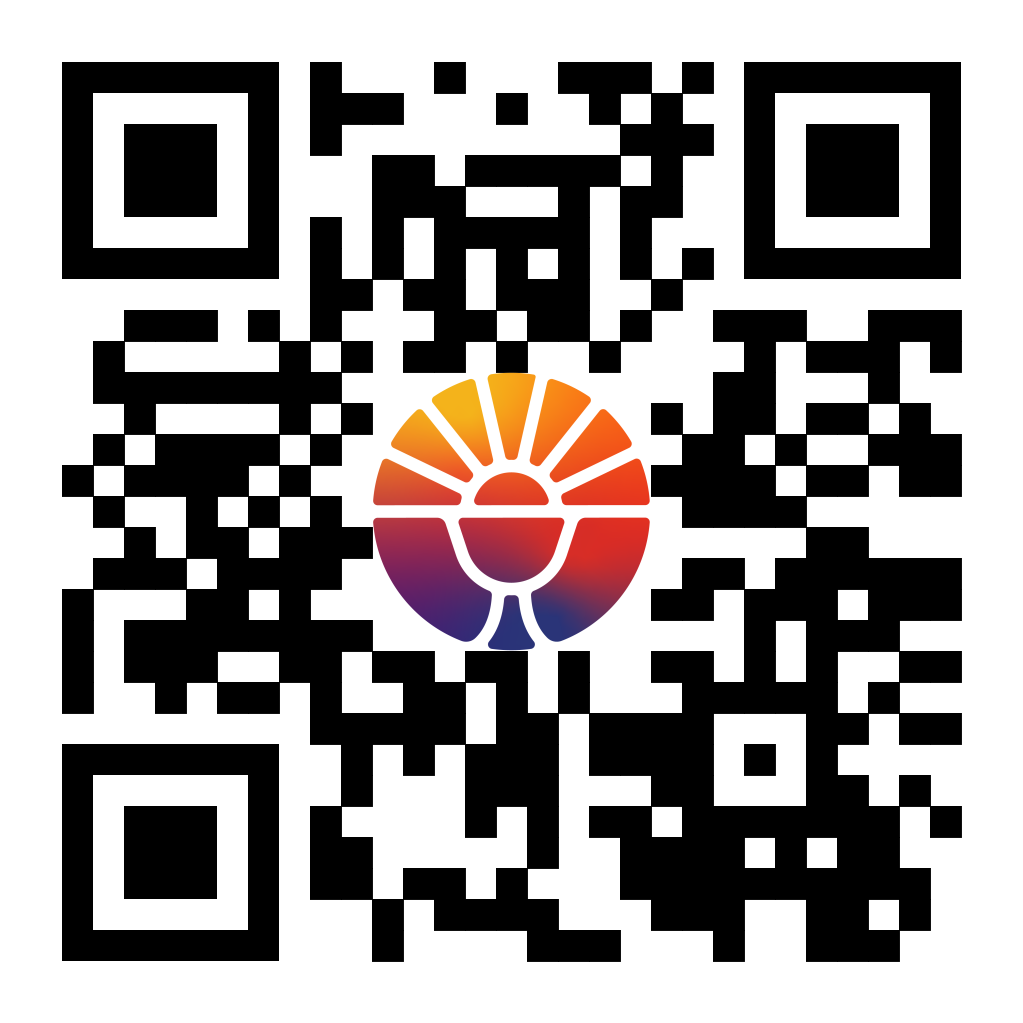 For a list of all weekly proclamations through May 21 (with more to be added regularly), click here: diolc.org/eucharist/learn or use your smartphone’s camera to scan this QR code. 
Scroll to A Minute with Jesus.Catechetical Leader InformationEucharistic Revival for Parish / School Formation
A Minute with Jesus – April 30 – Fourth Week of Easter
28) Why does Jesus give us Living Bread
Jesus loves us more than anyone, and He wants to dwell within us. Through Baptism, we become children of God. As part of His Family, Jesus wants to guide us on the right path – to live a life with joy and peace. He knows we need His help and this is how He strengthens us to follow Him, giving us the spiritual food that we need to have the power in order to follow His Way.Let’s pray this right now and every day this week:  Jesus, I believe that You are the “living Bread” come down from Heaven. Please strengthen my belief.Let’s pray this right now and every day this week:  In your own words thank God for the gift of your Baptism in which you became a child of God and are privileged to receive Jesus in Holy Communion.  	
This week, read how Peter addressed the great crowd of people, encouraging them to repent and be baptized in Acts 2:14a, 36-41.A Minute with Jesus: An ongoing list of concise proclamations are available, up to and including May 21, with more to follow: diolc.org/catechesis/catechetical-leaders-info
Parent’s Participation: Provide parents with A Minute with Jesus, and encourage them to have a 5-minute conversation with their children, regarding what stood out for them from this brief explanation.What are Parents Searching For? Join Dr. Bill Keimig to Examine this Important Question in order to Stir Parents to Want to Come to Mass.Webinar – May 2nd or May 5th
You won’t want to miss Dr. Bill Keimig, a sought after presenter on Franciscan at Home online learning. Bill will address this critically important topic in an interactive webinar on Tuesday, May 2nd from 6-7:30 p.m. or Friday, May 5th from 1-2:30 p.m. Email Beth Johnson at bjohnson@diolc.org to register for this free webinar.Reminder: Catechist Years of Service
Catechetical Leaders are encouraged to complete the form, listing catechists who have served 5, 10 or 15 years of service etc. found at:  diolc.org/catechesis/catechetical-leaders-info.  Certificates are given only for 5 year increments.Guidelines for First Holy Communion
In many parishes, well-intentioned leaders want each child to have a specific role at Mass so that the children feel a greater sense of being part of the celebration. However noble this intention may be, this desire for each child “to do” something at Mass improperly forms children and is not the way to approach coming to the table of the Lord for the first time. I encourage you to help your Catholic school teachers and catechists to teach the proper sense of active and conscious participation in the Mass as taught by the Second Vatican Ecumenical Council in the document Sacrosanctum Concilium. For your reference, I draw your attention to Redemptionis Sacramentum #40, which speaks to the matter at hand.
Furthermore, the reader for the Liturgy of the Word is a ministerial role. This designated role of reader should be the commissioned individuals who have been properly trained to proclaim the Word of God. Breaking up the reading into sections to be read by several children is to be avoided. Planning for Next Year – Sacrament of Confirmation
Young people are to receive the Sacrament of Confirmation during the spring semester of their sophomore year, or the first semester of their junior year. See full details in Bishop Callahan’s Letter to priests and to parents here and scrolling to “Confirmation Guidelines/Resources:   diolc.org/catechesis/sacramental-prep/confirmation<<Top >>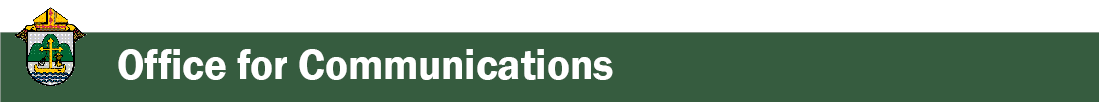 Director: Erik Archer– 608.791.2661 |  earcher@diolc.orgPhishing Awareness and Training
Phishing is a type of cyber-attack involving fraudulent emails or websites appearing to be from a legitimate source, with the intent of tricking the recipient into revealing sensitive information such as passwords, credit card numbers and other personal information. A phishing email may also lead to the recipient unknowingly downloading harmful software. These attacks have become increasingly sophisticated, making it more difficult to detect and avoid them.To help you become more sensitized to phishing attacks and receive training geared to helping you spot characteristics of phishing messages and reinforce best practices for security awareness, we have partnered with Wizer Training. They have several excellent short training videos on a wide range of security topics. The video “4 Easy Ways To Detect A Phishing Email” can be found here: videos.wizer-training.com/videos/3WlpubMXbpSYm2rYFyYh?utm_source=sharing_video_page&utm_medium=referral&utm_campaign=page_sharing  Another video called “Why A Phone Call Is Always Best” is found here: videos.wizer-training.com/videos/2a8d6c6725824cab99197d6d69f55ee3?utm_source=sharing_video_page&utm_medium=referral&utm_campaign=page_sharing 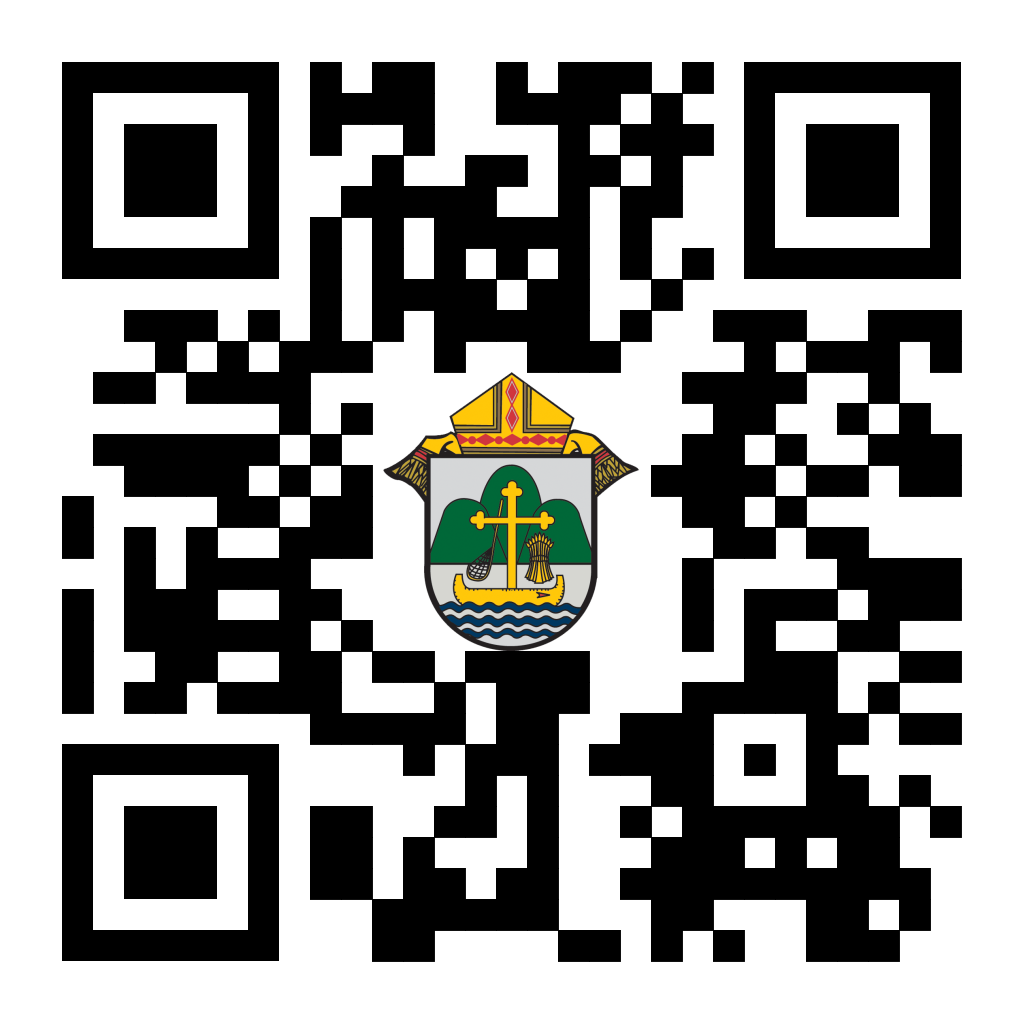 More training videos from Wizer can be found at: https://www.wizer-training.com/employee-security-awareness-videos or use your smartphone’s camera to scan the QR code to the left.You can use Wizer Training for your parish or school. You will need to set up an account to get started. The free version includes their annual video training and quizzes for an unlimited number of users. The Boost (paid) version gives access to their full training library, phishing simulations and exercises. Contact ztudahl@diolc.org for special pricing should you want to purchase the Boost version.Thank you for your attention to this serious matter. Email security awareness and testing will help us avoid a possible future attack.Spring Parish Roundtables
Our team is grateful for the opportunity to travel across our Diocese of La Crosse footprint and dialogue with our parish teams. The Spring Roundtable schedule is below. Roundtable locations shift each iteration and are designed to help each parish have a nearby roundtable to attend. Several curia leaders will join the communications team in attending these roundtable meetings. The registration link is found at the top of the PIMS page: diolc.org/pims.April 26 from 9:30 a.m. to 11 a.m. - St. Paul, New Lisbon April 26 from 2 p.m. to 3:30 p.m. - St. Philip, Rudolph
May 2 from 1:30 p.m. to 3 p.m. - St. Mary, Durand
May 3 from 9:30 a.m. to 11 a.m. - St. Mary, Neillsville May 3 from 2 p.m. to 3:30 p.m. - St. Anne, Wausau
Listing your parish events in the July/Aug issue of Catholic Life If your parish has events for inclusion in the July/Aug issue of Catholic Life, please submit them by April 28. To get your parish events listed on diolc.org/calendar, and in Catholic Life magazine, please send an email to datebook@diolc.org. Make sure to include the following details: date, beginning/ending times, event location, description, menu and cost, etc. If you have any questions, please call Pam Willer at 608.788.1524.<<Top >>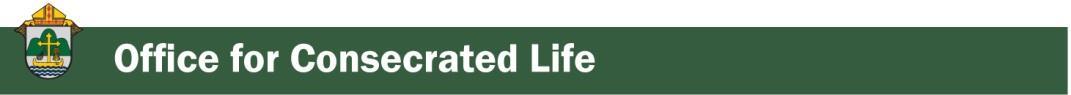 Director: Sr. Donna Krzmarzick, ISSM – 608.791.2690 | dkrzmarzick@diolc.orgReminder: Attention Parish Administrative Assistants and Secretaries: The deadline for entering changed quantities for materials for the Retirement Fund for Religious (year 2024) is April 28. For more information, refer to Sr. Donna’s email of March 29 or contact her at dkrzmarzick@diolc.org<<Top >>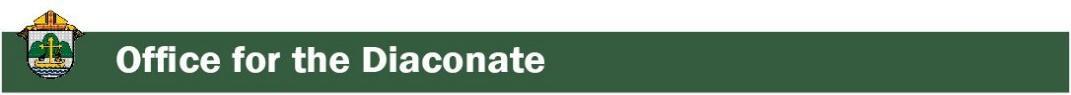 Director: Deacon Bryan Hilts – 608.791.2665| bhilts@diolc.orgReminder: Fall Ministry Days: Oct. 16-17, 2023 – This is a good way to take advantage of Continuing Education Credits. Attendance is encouraged.Reminder: Bishop’s Day with Deacons and their wives: Aug. 12, 2023 – Holy Cross Diocesan Center, La Crosse. Attendance expected.<<Top >>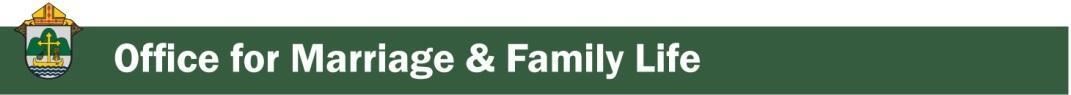 Director: Christopher Rogers – 608.791.2659 | crogers@diolc.orgFor your parish bulletin
A new episode of our web series/podcast, “Unscripted,” is now available!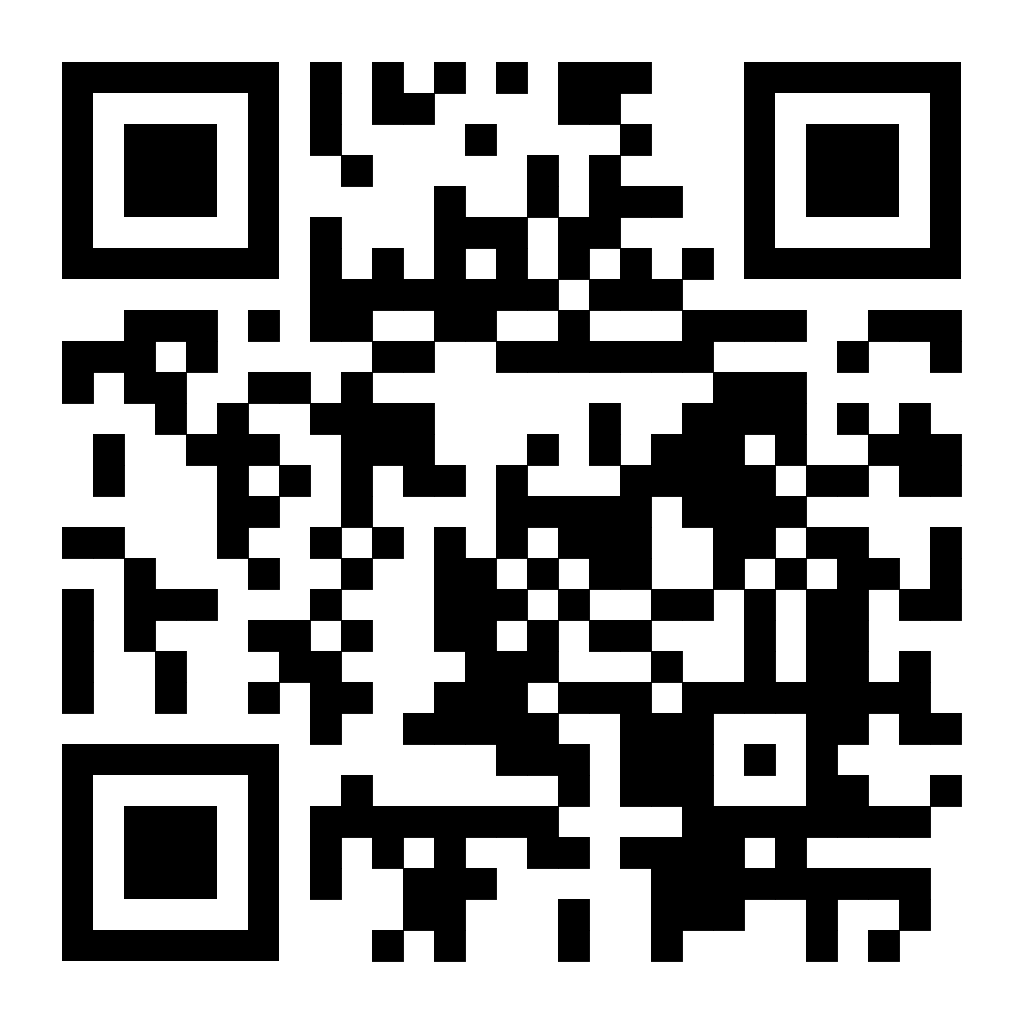 We were able to tag each parish on Facebook. We would most appreciate you sharing that post on Facebook and sharing this short blurb below in your parish bulletin:“UNSCRIPTED” is a new web series/podcast from the Office for Family Life where we talk with people you may know. Watch or listen to more episodes of “Unscripted”at open.spotify.com/show/0Prml0VoA912UYywRwLSaj or use your smartphone’s camera to scan the QR code to the left.For your parish bulletin
Family Camp at Crosswoods Camp! For more information,visit crosswoods.camp Reminder: Marriage Enrichment and Parenting ResourcesFor Your Marriage Website – foryourmarriage.org/ or use your smartphone’s camera to scan this QR code.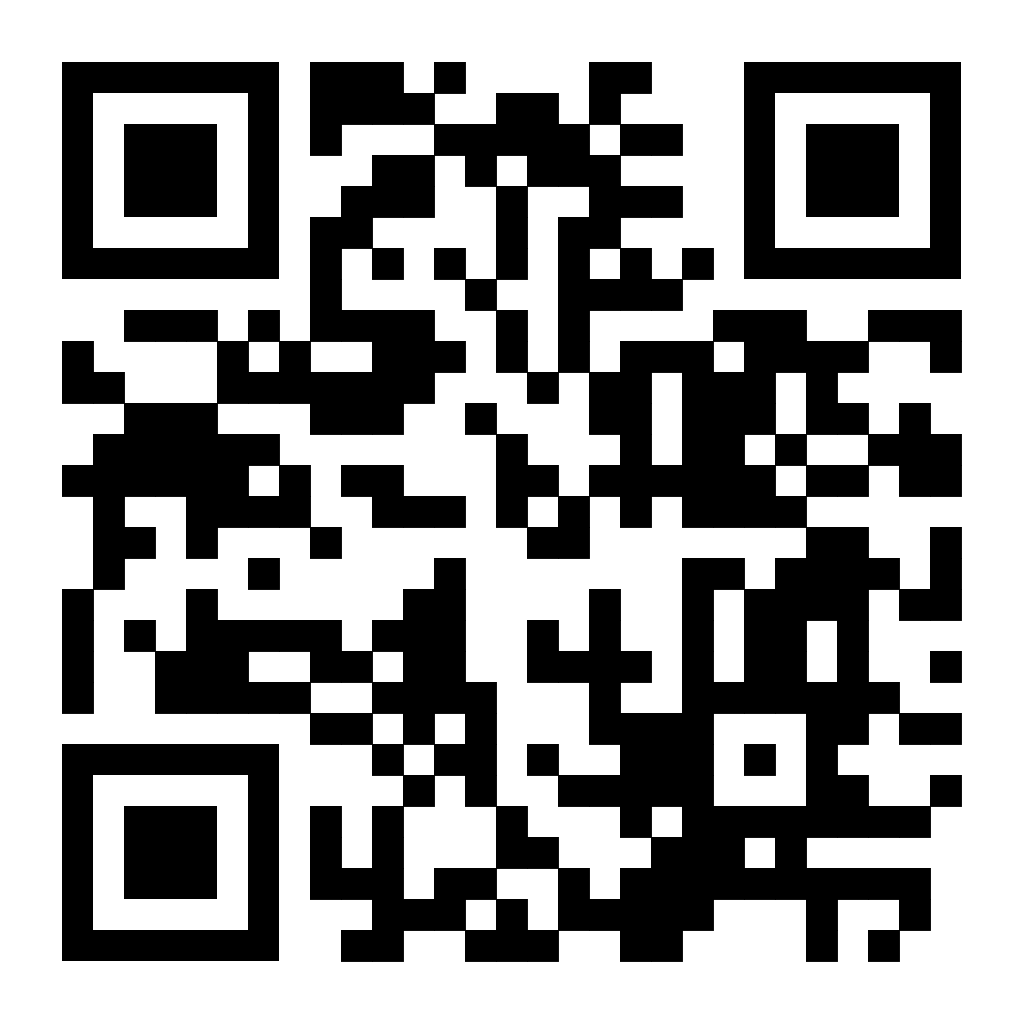 This website from the USCCB helps couples at all stages of life to understand and live God’s plan for happy, holy marriages.Teaching the Way of Love - twl4parents.com/ or use your smartphone’s camera to scan this QR code.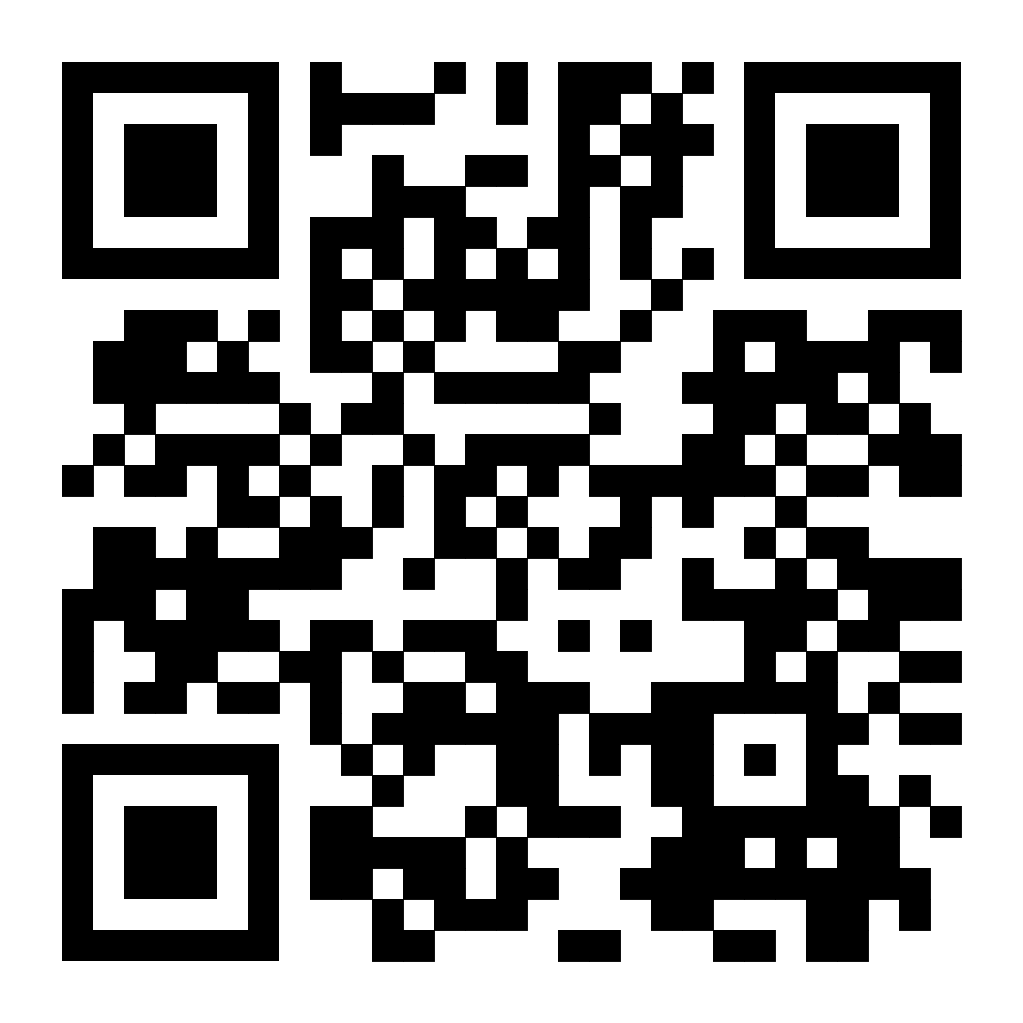 This website is full of encouragement and tips for parents to continue to be the primary educators of their children.Reminder: Diocesan Website for Clergy and Marriage Ministers Regarding Marriage PreparationUse this link: diolc.org/marriage/marriage-preparation/marriage-preparation-for-ministers/ to go directly to the section of our website containing resources for clergy and marriage ministers. There are step-by-step instructions, downloadable guidelines, downloadable forms and much more! Please let us know if we can assist you in this ministry. Reminder: Process for Training FOCCUS Facilitators The process for training FOCCUS facilitators is as follows: Each parish needs to contact FOCCUS directly to set up an account for your parish, if one has not already been set up and then train your couples directly through FOCCUS. The contact person at FOCCUS is Max Allen. He is happy to work directly with your parish priest or contact person. His contact information is: email: mrallen@foccusinc.com or phone: 402.827.3735 ext. 1317. <<Top >>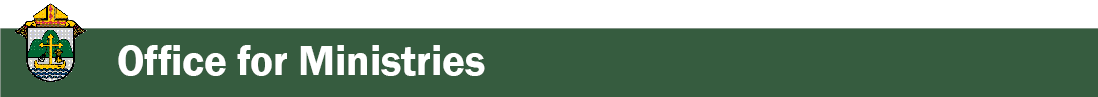 Director: Christopher Ruff – 608.791.0161 | cruff@diolc.orgFor Your Parish Bulletin:
Be Part of an Amazing Adventure in Faith – Join the Lay Formation Institute!
Registration is now open for the next two-year Lay Formation cycle that begins in fall of 2023. Draw closer to Christ and deepen your knowledge of the Faith in a joyful community of learners! See complete information and application form at diolc.org/lay-formation or use your smartphone’s camera to scan this QR code. Discuss with your pastor and contact the Office for Ministries and Social Concerns at ministries@diolc.org or call 608.791.0161. 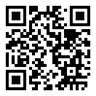 <<Top >>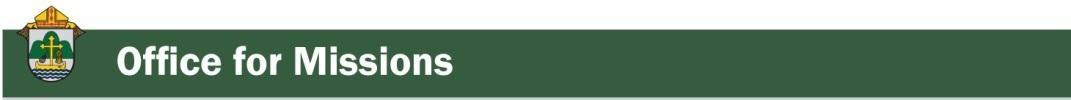 Director: Fr. Woodrow Pace – 608.791.2676 | wpace@diolc.orgNo items this week.<<Top >>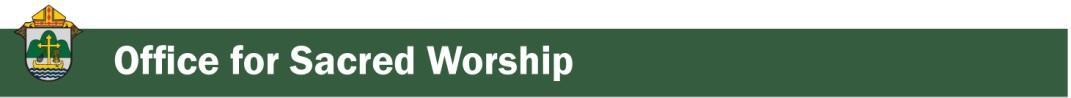 Director: Christopher Carstens – 608.791.0161 | ccarstens@diolc.orgPrayers for Farming and Rural Life
As spring and planting season arrives, remember to support those who grow our food and fulfill God’s command to “till the earth and keep it.” Please find below possible intercessions for the Universal Prayer that can be used at Sunday Masses around the time of spring planting or throughout the year. Consider also distributing and/or praying a prayer to St. Isidore, the patron saint of farmers and rural life, at the weekend Masses of May 13-14 (his feast day is Monday, May 15, 2023). Also consider offering a blessing for seeds, soil or crosses that are placed in fields and gardens, which the people can bring to Mass that weekend to be blessed. Consider also going out to parishioners’ farms to bless their fields.Sample Intercessions for Sunday Mass
For favorable weather during planting season: that the fruits of the earth may provide food enough for all people and provide for the livelihoods of farmers and growers. Let us pray to the Lord.For farmers and their families, and for those who work in agriculture: that they be good stewards of the goods of the earth and receive what they need for their spiritual and material well being. Let us pray to the Lord.For farmers who are struggling to make ends meet: that they may be encouraged by the support of their neighbors, their parish and all of God’s people. Let us pray to the Lord.For a greater knowledge and love of rural life: that its values, traditions and faith be nurtured in our communities. Let us pray to the Lord.Prayer to St. Isidore
Good Saint, we are told that your devotion to the Holy Sacrifice of the Mass was so great that you would rise before it was light in order to be able to attend Mass before beginning your work in the fields. Obtain for us, we pray, some of that loving devotion to the Holy Sacrifice of the Mass. There it is that the fruits of our farm labor, bread and wine, are brought and offered to God by the priest. Then, in the Consecration, Christ Himself, Body and Blood, Soul and Divinity, becomes present on our altars under the appearances of this same bread and wine. And in what was the altar bread, He comes to us to be the very food of our souls. If we deeply realize the value and beauty of Holy Mass, we will be very happy to attend as often as we possibly can. Help us to understand that in the Mass we offer ourselves to God with Christ by the hands of the priest. There we can bring to God all that we do, and offer it to Him in union with His Holy Sacrifice. The more often we do this now, the happier we shall be hereafter. Good Saint Isidore, bless us and our labors, that we may someday reap the reward of good works with you in heaven. Amen.For more information and texts of various blessings, please contact Father Daniel Sedlacek, Chaplain of the Diocesan Rural Life Committee, at frdanielsedlacek@gmail.com. If you want to learn more about rural life, go to: www.diolc.org/social-concerns/rural-life. For novena prayers to St. Isidore (May 7-15), please go to Catholic Rural Life website: https://catholicrurallife.org/resources/spiritual/novena-to-st-isidore/.<<Top >>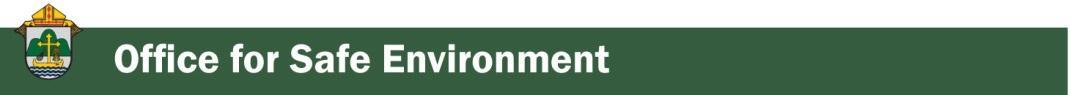 Director: Teresa Brown – 608.791.2679 | tbrown@diolc.orgDIOCESE OF LA CROSSE GUIDELINES FOR REPORTING INSTANCES OF CHILD ABUSEThe Diocese of La Crosse, through its policies and procedures, seeks to provide a prompt, appropriate and compassionate response to reporters of sexual abuse of a child by any diocesan agent (bishop, priest, deacon, employee, religious, vendor or volunteer). Anyone wishing to make a report of an allegation of sexual abuse should send that report to Mrs. Teresa Brown, Complaint Intake Agent, at the Diocese of La Crosse, P.O. Box 4004, La Crosse, WI 54602-4004. Alternatively, you can contact Mrs. Brown at 608.791.0179 or intakeagent@diolc.org. The reporting form is available through the Diocese of La Crosse Office of Safe Environment or on the diocesan website at: diolc.org/safe-environment/reporting. Individuals are also encouraged to take their reports directly to civil authorities. Copies of the diocesan policy are available through your local Parish and on the diocesan website. If you have any questions about the Diocese of La Crosse and the implementation of the Charter for the Protection of Children and Young People, please contact Teresa Brown, Diocese of La Crosse, at 608.791.2679 or tbrown@diolc.org.<<Top >>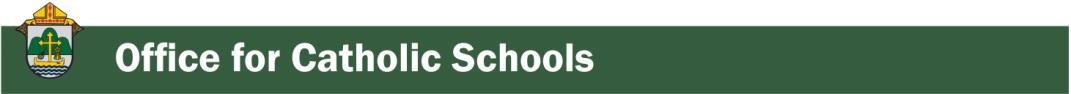 Superintendent: Thomas Reichenbacher – 608.788.7707 | treichenbacher@diolc.orgNo items this week.<<Top >>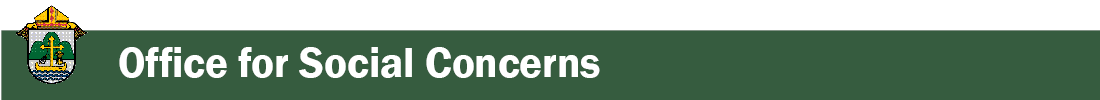 Director: Christopher Ruff – 608.791.0161 | cruff@diolc.orgFor Your Parish Bulletin:Chalice of Mercy is in Ukraine, Needs our HelpPlease donate to the Ukrainian relief efforts of Chalice of Mercy if you are able, and pray for the safety of their volunteers on the ground there, who put their lives on the line.  Financial assistance is the biggest need at this time.  To give, visit chaliceofmercy.org/donate or use your smartphone’s camera to scan the QR code to the left.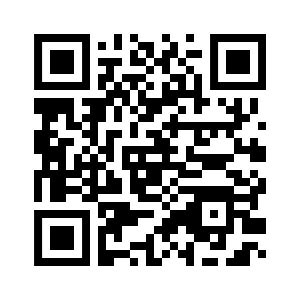 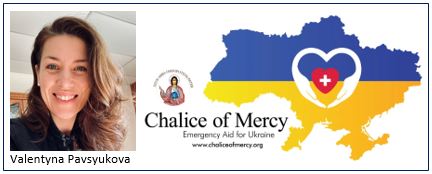 Tell Senators Baldwin and Johnson to vote “no” on the misnamed “Equal Rights Amendment”
The U.S. Senate is expected to vote this week on a resolution that could impose abortion-on-demand nationwide without any limits, require taxpayer funding of abortion, put women’s opportunities and spaces at risk of being opened to men, and potentially require Catholic hospitals to perform abortions, and gender mutilations on children.  To learn how to make your voice heard, visit the US Bishops’ action alert page at votervoice.net/USCCB/home. For Your Parish Bulletin:
Pregnant and in distress? Confidential help is available.
Make a confidential call to Catholic Charities at 844.644.7223 (844.64.GRACE) or text 715.600.6391. To learn more, visit cclse.org/i-think-im-pregnant or use your smartphone’s camera to scan the QR code to the left.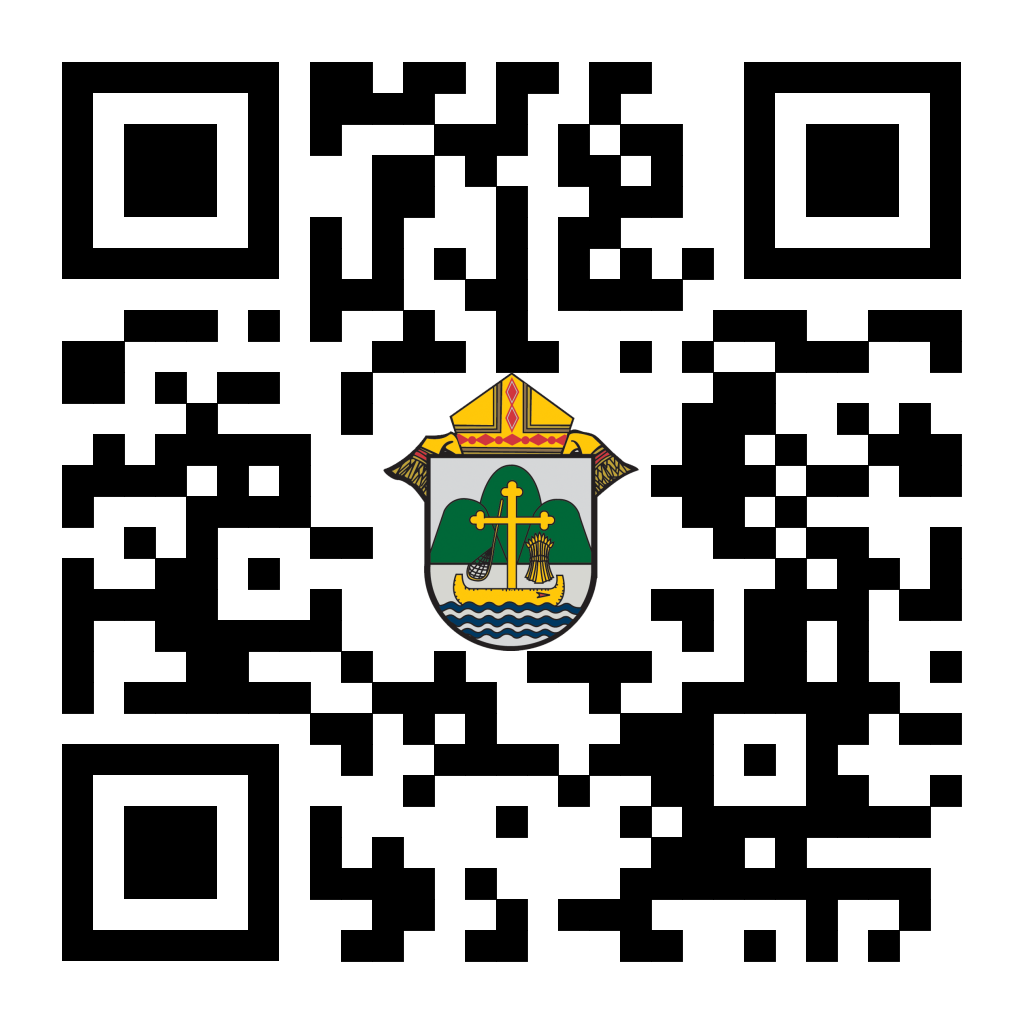 For additional pregnancy support resources and locations, visit diolc.org/pregnancy-resources.Reminder: For Your Parish Bulletin:Post-Abortion Healing Ministry in the Diocese of La CrosseDo you know someone who is carrying the grief and sorrow of past abortions? Project Rachel Ministry offers a compassionate heart and confidential help. Call 608.860.6698 or email projectrachel@diolc.org.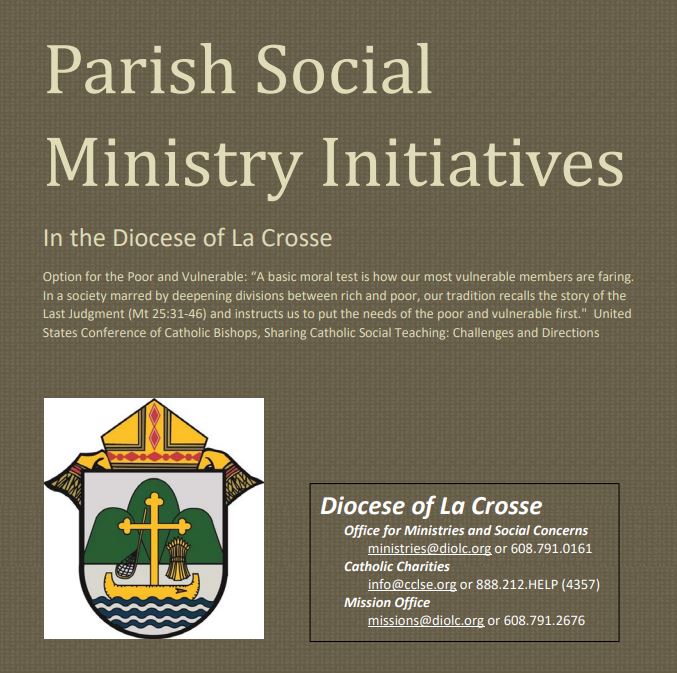 Pastors, Deacons, Parish Social Concerns Representatives: Are Your Social Ministry Initiatives listed in the Directory? In order to address most fruitfully the social concerns within our diocese, we are asking the parishes of the diocese to review their current social ministry initiatives (any outreach of charity or social advocacy). If these are not already listed in the diocesan Directory of Parish Social Ministry Initiatives, or if updating is needed, the pastor or someone authorized by him is asked to take a moment to complete and submit this form for each organization/resource. 
CALIX – For Help with Addiction from a Catholic Perspective Do you or a family member or friend need help with an addiction concern? Or, do you just need someone to talk with? You can reach out to a member of CALIX. CALIX (calixsociety.org) is an association of Catholics in addiction and family members and friends affected by addiction, who are maintaining their sobriety through participation in their Catholic faith and a 12 Step program. You can make a confidential call to 612.383.8232 (Jim R.) or 651.587.4668 (Jim B.), for information on meetings and recovery support. You need not disclose your name. <<Top >>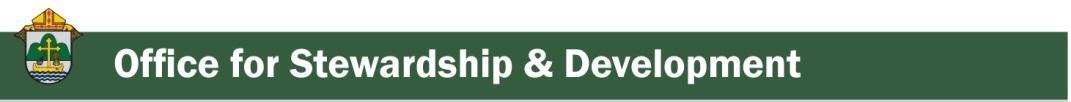 Director: Jeff Reiter – 608.791.2653 | jreiter@diolc.orgStewardship Bulletin Reflections for Weekends:04/30https://diolc.org/wp-content/uploads/2023/04/04.30.23-stewardship-bulletin-announcements.pdf 05/07https://diolc.org/wp-content/uploads/2023/04/05.07.23-stewardship-bulletin-announcements.pdf05/14https://diolc.org/wp-content/uploads/2023/04/05.14.23-stewardship-bulletin-announcements.pdf05/21https://diolc.org/wp-content/uploads/2023/04/05.21.23-stewardship-bulletin-announcements.pdfStewardship Homily Reflections:
Stewardship reflections for your homily development:For Weeks 04/30- 05/21/23: https://diolc.org/wp-content/uploads/2023/04/Homily-Guide-04.25.23.pdf Reminder: Planned Giving – Leaving a Legacy, Wills, Bequest, and Endowments:
We have inherited such treasures from our parents, grandparents and great-grandparents, those whose shoulders we stand on today. Now it is our turn to ensure future generations can enjoy the reverence and beauty of a well-maintained parish. Leveraging the Capital Campaign and providing parishioners with information on Endowments, Trusts and Bequests are just a few ways a parish can help prepare for its future. Our Estate Planning Guide can help people save several hundred dollars in legal and financial estate planning costs. We have sent out several hundred copies per individual request, and each Parish has received a copy. Do not hesitate to contact our office if you want additional copies. Our Planned Giving website is diolclegacy.org. People can find calculators, additional information, sign up for a newsletter and request copies of specific estate planning guides and information.If you would like more legacy-giving information, presentations or ads for your Parish bulletin, please do not hesitate to contact our office or the Catholic Foundation of West Central Wisconsin (cfwcw.org) at 608.519.9892 or email: jreiter@cfwcw.org..<<Top >>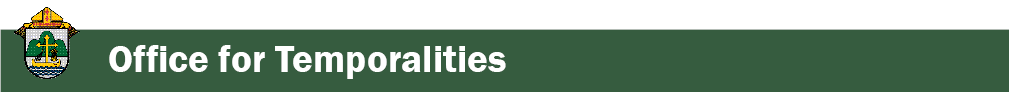 Diocesan Finance Officer: James Reider – 608.791.2668 | jreider@diolc.org No items this week.<<Top >>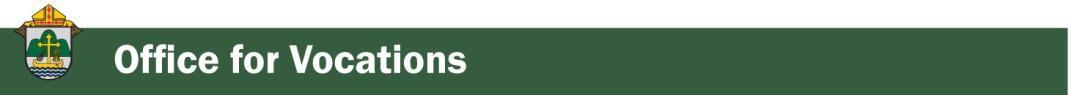 Director of Vocation Recruitment: Fr. Nate Kuhn – 608.791.2666 | nkuhn@diolc.org3rd Annual Vocations Golf Outing & Dinner –Jun 5, 2023– Fox Hollow Golf Course – La CrosseNoon shotgun start. Dinner at 6 p.m. Download registration form below:Register by mail – Download the registration form in the brochure, complete it, and return it to:Diocese of La Crosse, P.O. Box 4004,La Crosse, WI 54602-4004Please include the following intercession for vocations for your Sunday prayers of the faithful.That young men and women will listen to the Holy Spirit in their hearts and respond to the cry from deep within to vocations of marriage, single blessedness, priesthood and religious life.Consider adding a vocations paragraph to your parish bulletin. Below is an example – they will be changed each week. Feel free to use any or all of them.Called to More
What if there was more? What if I could be more? Sometimes we can look around and think that there isn’t anything more that can be offered to us, that this is the best I can get. We settle for something that leaves us feeling empty and hungering for more. Perhaps this is an opportunity to ask the Lord what He is calling you to do. As we turn to God in the midst of human mediocrity, we can find something that is eternally greater. Consider your vocation and where God may be leading you. Could it be a call to the priesthood? To begin the conversation or to inquire about what it means to be a priest, please contact me: Fr. Nate Kuhn, Director of Vocational Recruitment for the Diocese of La Crosse, 3710 East Ave. S. PO Box 4004, La Crosse, WI 54602; or by phone at: 608.791.2667. God bless you!<<Top >>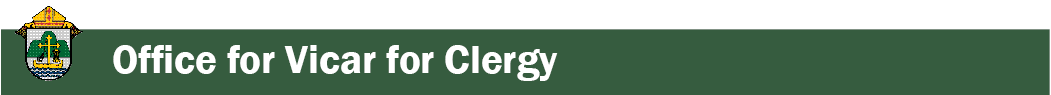 Director: Very Rev. Woodrow H. Pace – 608.791.2689 | wpace@diolc.orgSAVE THE DATE:  
Priest Unity Days will be June 22-23 and end with Ordination on the 24th. Registration will be from noon-1 p.m. on Thursday, June 22. Fr. Kizewski will be our speaker. More information to come later – including hotel accommodations.Here is the registration link: https://diolc.org/vicarforclergy/priest-unity-days-registration/Priest Reminder for Evenings of Recollection: Thank you to the many priests who participated in the first effort on Dec. 1, 2022. The evening was grace-filled and uplifting. This continued support for priests through the scheduled Evenings of Recollection are posted for the year on the Vicar for Clergy webpage. Please scroll down the page and select the location, either La Crosse or Wausau. Once you indicate that you are registering one participant, a menu will appear. Then you can select the date from the drop down menu titled, “Evening of Recollection.”Next Dates:
May 4, 2023 at the Shrine in La Crosse – Cardinal Raymond L. Burke will be the speaker.
May 18, 2023 at Holy Name Parish in Wausau – Fr. Clayton Elmhorst will be the speaker.<<Top >>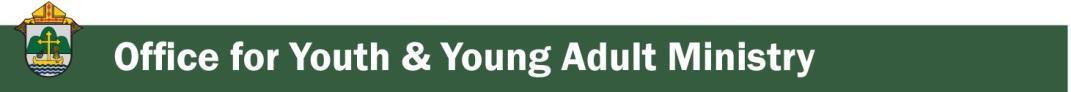 Director: Christopher Rogers – 608.791.2659 | crogers@diolc.orgFor your parish bulletin
A new episode of our web series/podcast, “Unscripted,” is now available! We were able to tag each parish on Facebook. We would most appreciate you sharing that post on Facebook and sharing this short blurb below in your parish bulletin:“UNSCRIPTED” is a new web series/podcast from the Office for Family Life where we talk with people you may know. Watch or listen to more episodes of “Unscripted”at open.spotify.com/show/0Prml0VoA912UYywRwLSaj or use your smartphone’s camera to scan the QR code to the left.Durand Deanery Youth Rally - Sunday May 7, 2023Durand Deanery Youth Rally at Holy Rosary, Lima. Bring your youth to a lively spirit filled day! All youth in grades 7 through 12 and college age are welcome! Cost is free! Morning snacks and lunch are provided! Our keynote speaker will be Gina Bauer. Follow this link for more information: https://docs.google.com/document/d/1IBP81Mc7KBpGuOj68jHOx-JxiY0tj5Li/edit?usp=share_link&ouid=112148593042477152036&rtpof=true&sd=true Franciscan CORE University Online Information SessionsFranciscan CORE at Viterbo University is open for registration. More information can be found at our website linked here. Franciscan Core is a 5-day youth theology institute that allows participants to experience the mission of the church within the La Crosse community. We are scheduled for June 25-30 this year. To help families and leaders learn more about the institute, we have scheduled an information session that will run from 6:30-7 p.m. Please register in advance of the meeting so that we can be best prepared to offer information. 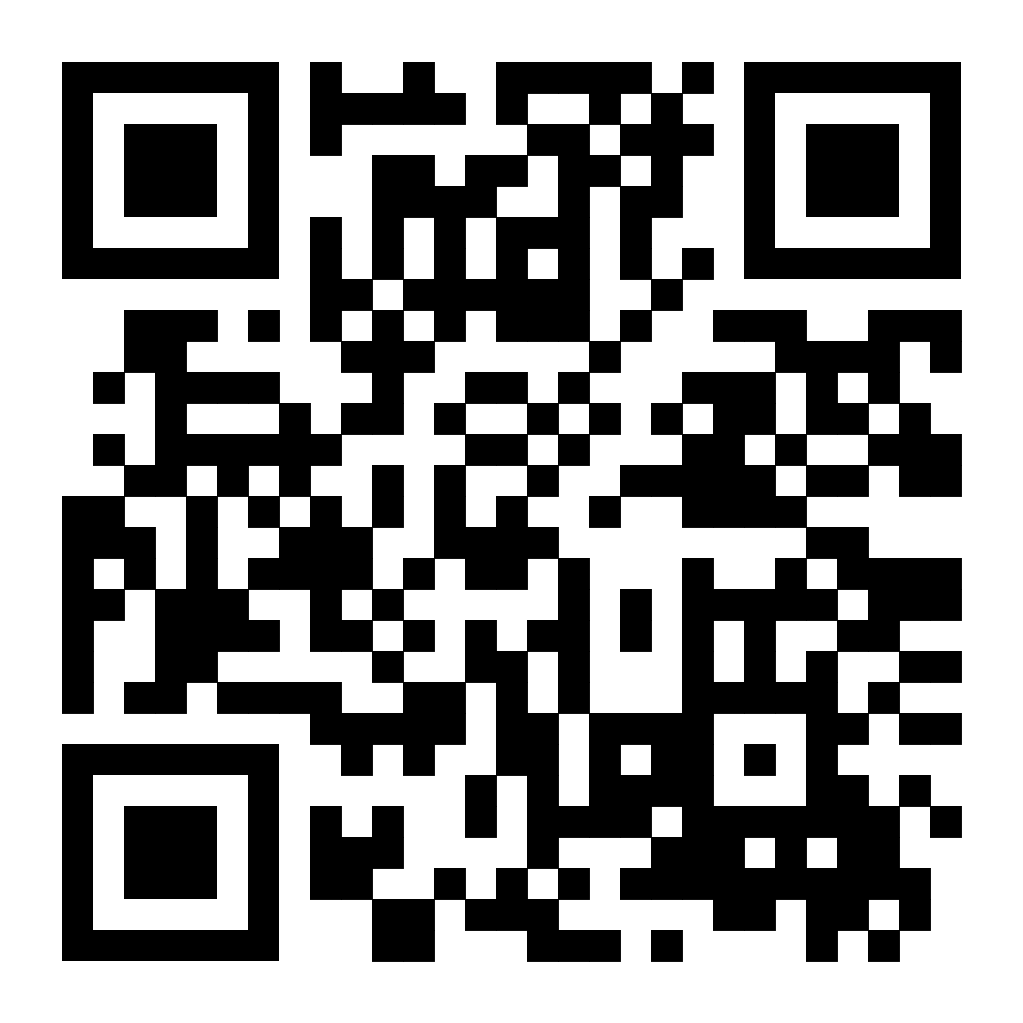 For the April 2nd Information Session, please use this link: viterbo.zoom.us/meeting/register/tJwpfu-hqjsuGtw2BJYCXPk5m8ANOXlkQ8fX or use your smartphone’s camera to scan the QR code to the left. You can register right up to the time of the event. Crosswoods Adventure Camp is Looking for S.O.G.’s (Servants of  God)These are young people willing to come to camp to volunteer through service to the people who attend camp. Please see the flyer at this link for more details: https://drive.google.com/file/d/1ewTxFWIqdhO9qKAjm_zfeWXW9W9B7KRa/view?usp=sharing Update: 2023 Adventure CampWe will still have two weeks for your group to choose from. However, Week 1: June 25-30, 2023 will be for grades 6-12. The cost for the first week is as follows: Early Bird $420 per person (including adults). Receiving the Early Bird price means that the person has paid and turned in their forms before June 9, 2023. Regular price after June 9, 2023 is $440 per person (including adults). For more information, including a downloadable poster and registration link, click here: diolc.org/yya/youth-opportunities/adventure-camp/ or use your smartphone’s camera to scan the QR code to the left.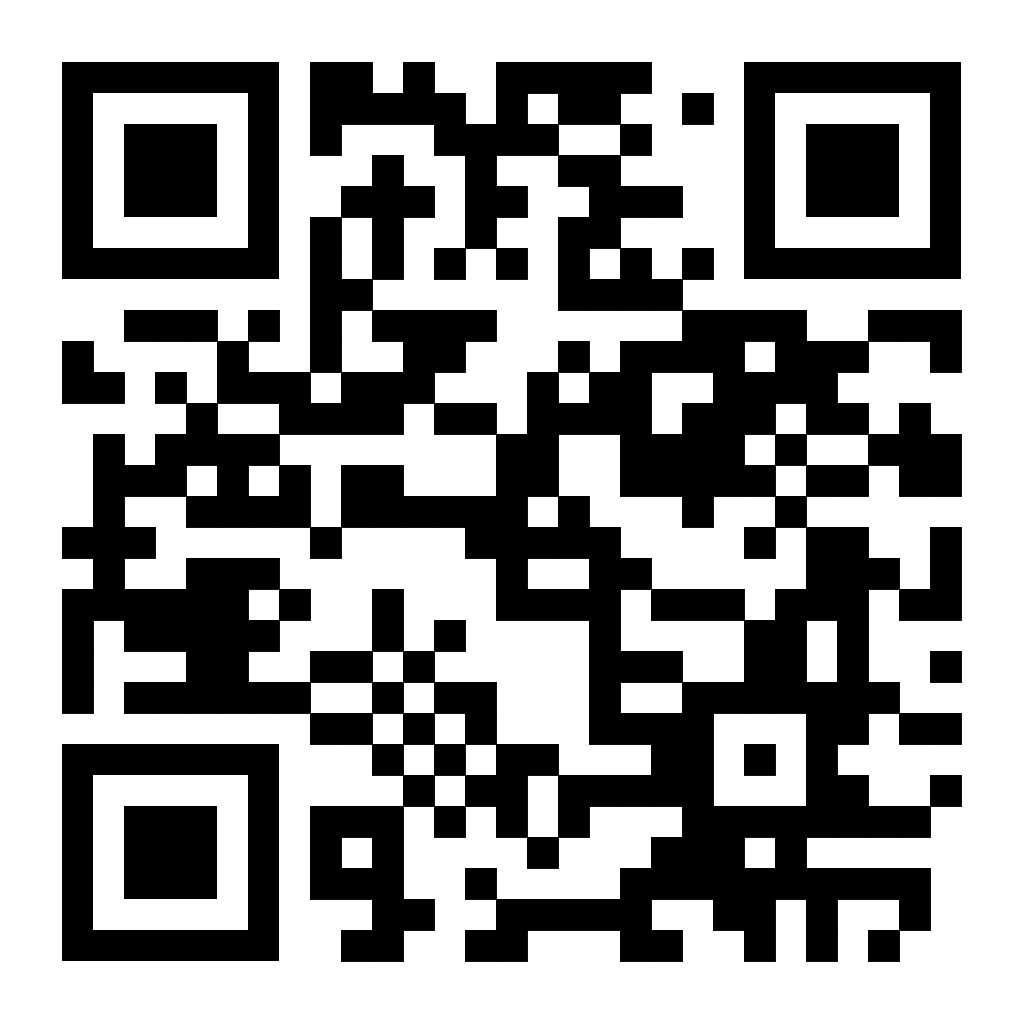 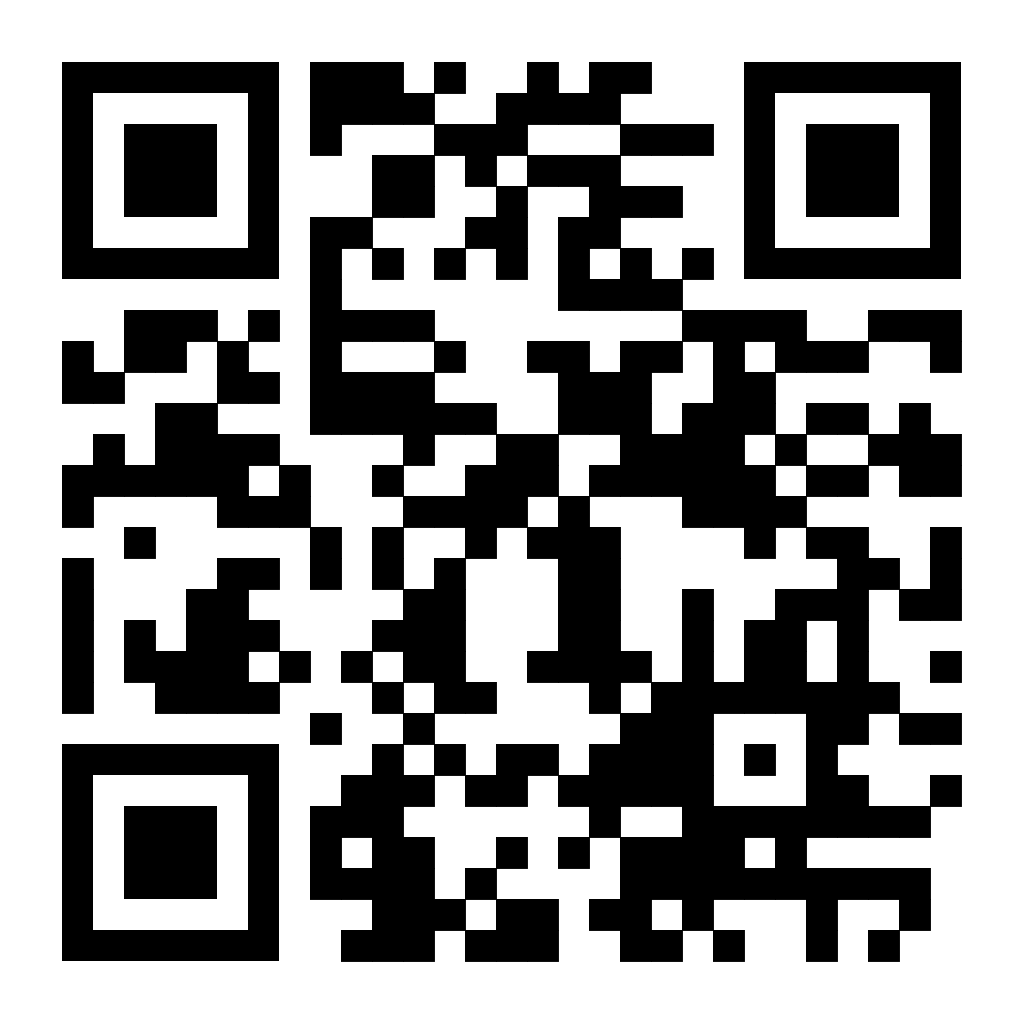 Click on this link to the Facebook event page: fb.me/e/2GlRt0X4Y or use your smartphone’s camera to scan the QR code to the left. Please share on your parish Facebook page.The second week, Week 2: July 9-12, 2023 will be a shorter week and is for grades 9-12. The cost for the shorter week is $275 plus any parish fees. More information is coming soon.Reminder: National Catholic Youth Conference (NCYC) – Nov. 16-19, 2023NCYC (National Catholic Youth Conference) is a powerfully unique three-day experience of prayer, community, evangelization, catechesis, service, and empowerment for Catholic teenagers (of high school age) and their adult chaperones. NCYC is the premiere Catholic youth event on a national scale that gathers people from all across America for a life-changing encounter with Christ.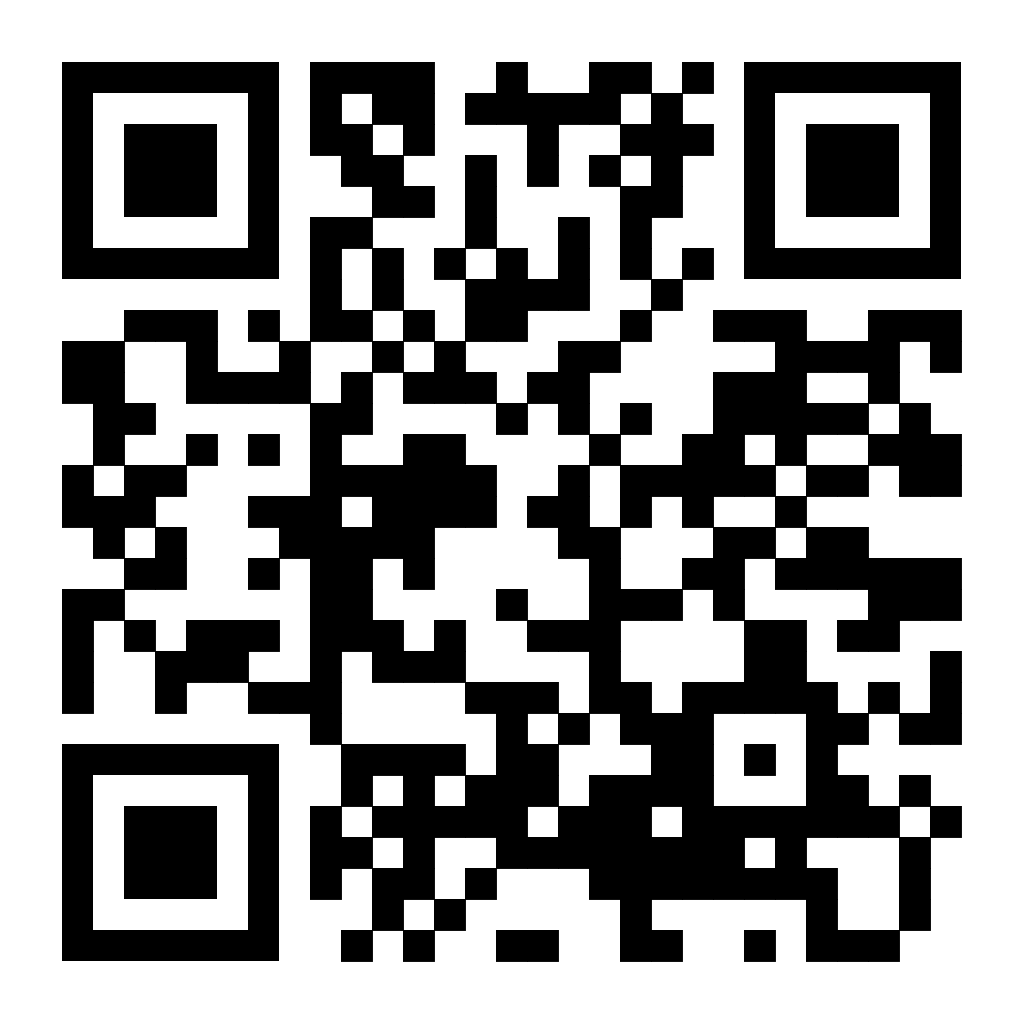 Our diocese will be taking a group and would love to have your youth from your parish/school join us! If you are interested in learning more and to let us know you are interested in bringing a group, please visit our website at diolc.org/ncyc or use your smartphone’s camera to scan the QR code to the left.Reminder: Newman Connection for outgoing high school seniorsWe are once again partnering with the Newman Connection to assist getting incoming college Freshmen connected with the Newman Center on their campus. You may have already received an email from the Newman Connection. You may sign up for the program by following this link: https://share.hsforms.com/1GLP12-1tQ_OL7pZyvpVWNA2t65q or use your smartphone’s camera to scan the QR code to the left.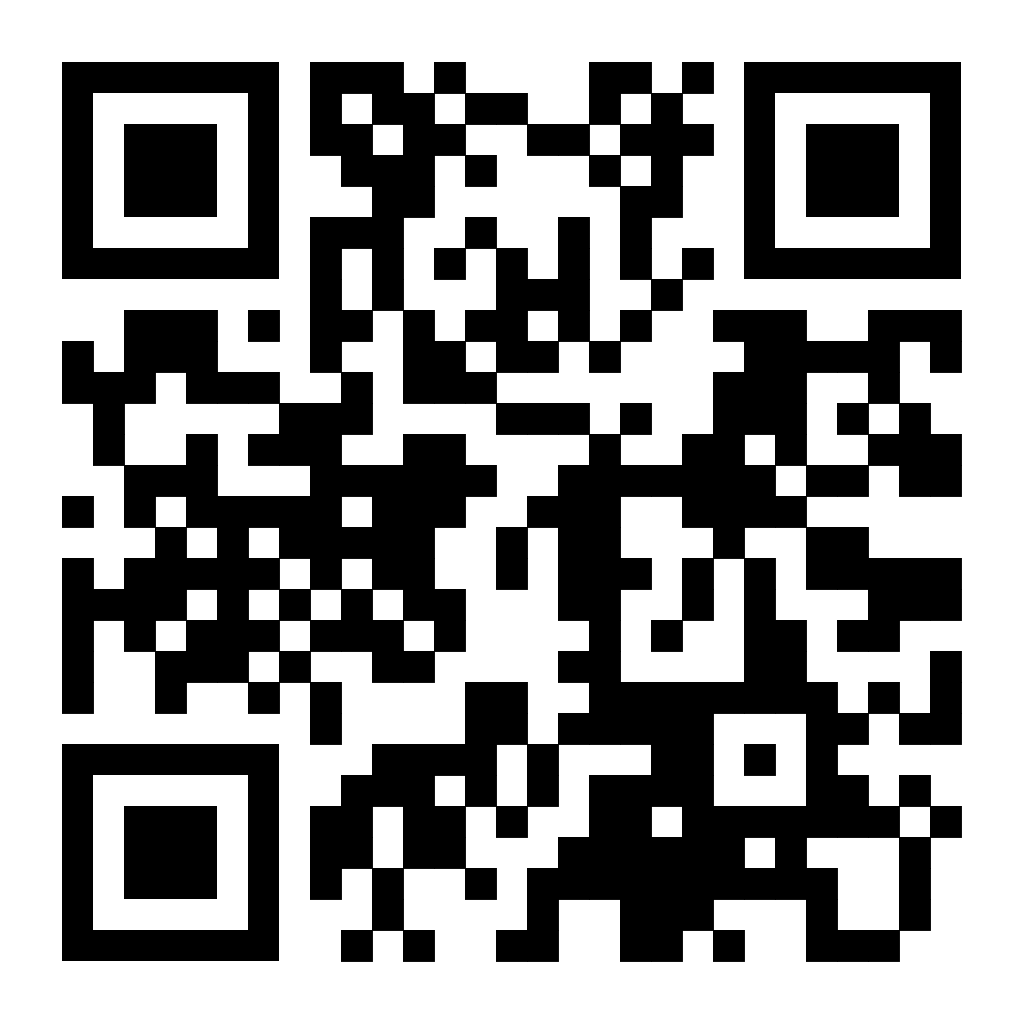 You may also view the marketing materials at the following links:Parishes: https://landing.newmanministry.com/outreach2023 Schools: https://landing.newmanministry.com/hs-materials-2023 Reminder: Tune-In TuesdaysPlease join us for our Tune-In Tuesdays at 11 a.m. Join us as we come together to network and share how we are doing, how our ministry is going and talk about ways we can support each other. Please follow this link: us02web.zoom.us/j/88368837363?pwd=Q2VOdisyalE4Mm93bnM4andYUWdZdz09 <<Top >>Diocese of La Crosse | 3710 East Ave S | La Crosse, WI 54601 | 608-788-7700To unsubscribe from this e-mail message contact mwilson@diolc.orgCatechesis & EvangelizationChanceryCommunicationsConsecrated LifeDiaconateMarriage & Family LifeMinistriesMission OfficeSacred WorshipSafe EnvironmentSchools OfficeSocial ConcernsStewardship and DevelopmentTemporalitiesVocationsVicar for ClergyYouth and Young Adult MinistryPast Chancery Bulletins